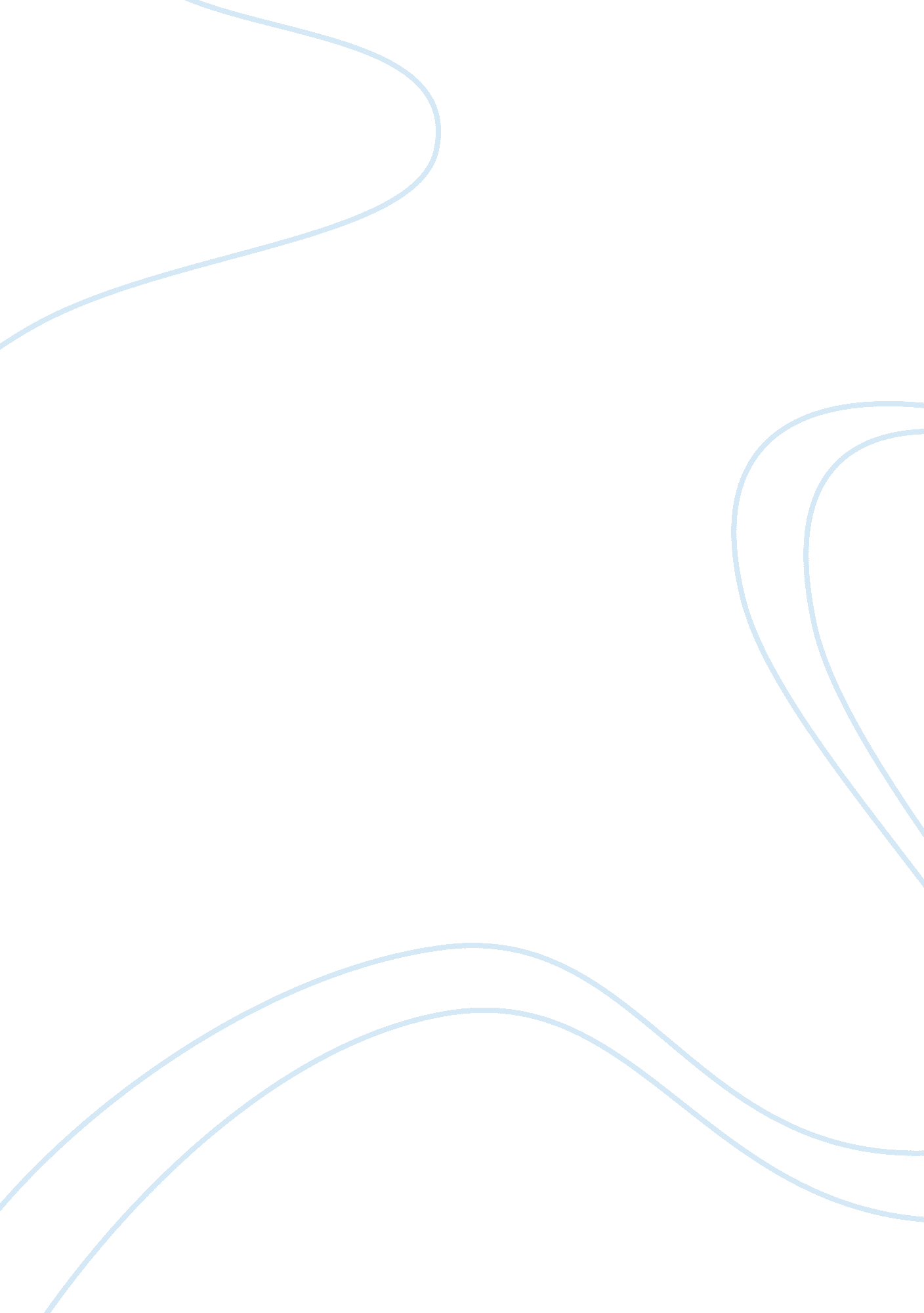 The competitive advantages of effective knowledge management commerce essay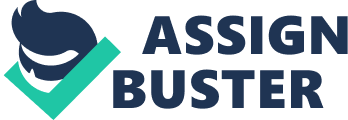 Today, the hereafter and the value of a company depends on supply the new merchandise and service rapidly and seasonably in order to run into the demands that ever change in the market. Therefore, I believe that cognition is the more importance factor than land or capitals to make a competitory advantage for endeavors. And now, this essay will discourse more about the value of pull offing cognition and some competitory advantages that can be created through cognition direction in the company. Then, I would wish to discourse about the In add-on, this essay is besides talk about the leading and managerial accomplishments in the organisation by implementing successfully KM. Discussion ABOUT THE KNOWLEDGE MANAGEMENT: Data, Information, Knowledge: Nowadays, we are populating in an age of information that we can happen easy through telecasting, cyberspace, magazines etc. But non all information is dependable. Transforming information into cognition within the organisation is an advantage. However, non all directors have able to make it. Therefore, the first thing I want to discourse about the difference between informations, information and cognition in order to transform natural informations into meaningful information. Data is the natural stuff. It can be a set of distinct facts and exist in any signifier such as figure, symbols, imaging etc. Data represents unorganised and unrefined facts. Data is transformed into information by adding value through context, screening, ciphering, analysis and rating. Information can be considered as a processed information. Data and information are everyplace but cognition is difficult to acquire. You need information in order to acquire cognition. However, cognition is non information. Information is merely becomes knowledge when you have able to recognize and understand specific intent of it. Knowledge is normally come from larning, believing or taking experiences in a peculiar country. Knowledge has two types: Explicit cognition and tacit cognition. Explicit cognition is the seeable cognition. You can happen them easy through book, paperss, studies, movies, magazines, etc. The expressed cognition is easy movable. In contrast, silent cognition is the cognition that put in your head. Simply, tacit cognition is the personal experience, accomplishments and difficult to transferable. For illustration: Each pastry cook can do Tiramisu coat with different spirits, although all of them use with the same Tiramisu Cake formula. Some bar are delightful, some bar are bad. Because skilled pastry cook has non shown ain experiences in formula. May be, they can add some particular ingredients to do their bars with good flavorful. This is the silent cognition. They did non portion their experiences every bit good as cognition for everyone. I think this is the importance facet in the organisation. The directors must look for ways to employees can portion tacit cognition together in a peculiar sector. That 's besides the aim of cognition direction. Knowledge direction: Knowledge Management ( KM ) can be defined as the logical procedure that helps people to utilize cognition efficaciously and expeditiously. `` Knowledge direction is the procedure the company uses to mensurate the value of the rational value of each employee in the company. Furthermore, it is the procedure used to measure and track cardinal prosodies associated with the organisation of rational belongings can be used to make better services, merchandises and value to stockholders of the corporation '' . There are many different cognition direction life rhythms. They are made by Wiig ( Wiig Knoeldge direction rhythm 1993 ) , Zack ( Zack Knowledge Management Cycle 1996 ) , Nickols ( Nickols Knowledge Management Cycle 1999 ) , McElroy ( McElroy Knowledge Management Cycle 1999 ) , Rollet ( Rollet Knowledge Management Cycle 2003 ) , Bukowitz & A ; Williams ( B & A ; W Knowledge direction rhythm 20003 ) . Actually, they have some common stairss and significance. However, each rhythm has its ain feature. Look at the tabular array below for comparing. Nickols ( 1999 ) Wigg ( 1993 ) McElroy ( 1999 ) Rollet ( 2003 ) Bukowitz & A ; Williams ( 2003 ) Zack ( 1996 ) Acquisition Creation Individual and group acquisition Planing Get Acquisition Organization Sourcing Knowledge claim proof Creation Use Polish Specialization Complication Information acquisition Integrating Learn Distribution Store/ entree Transformation Knowledge proof Forming Contribute Presentation Recover Dissemination Knowledge Integration Transfering Buttocks Distribution Application Keeping Build/ sustain Conservation Value realisation Measuring Divest Beginning: Adapted from Kimiz Dalkir, Knowledge Management in Theory and Practice ( Oxford: Elsevier Butterworth, 2005 ) , pp. 27. Competitive advantages: Although there are many different positions on cognition direction, nevertheless the general aim of cognition direction is look for ways to employees portion and larn cognition every bit good as experiences together. That 's non merely assist employees better the expertness cognition, but besides the cognition direction can make the competitory advantages and heighten value for endeavors. As you know, human resource is the valuable plus in organisation. If the organisation can utilize this resource efficaciously, organisation will go really strong. Knowledge direction can give all the employees in organisation many chances to demo thoughts and invention. Therefore, organisation can hold more chances and advantages than rivals. The employees can portion expertise cognition, experiences or passion together. That 's besides make all of the employees in organisation more closer and understandA each otherA better In add-on, transforming from silent cognition into expressed cognition is non merely assist better expertness cognition of employees, but besides help the organisation have enough capable of reacting quickly to the alteration in forces. And now, I would wish to give you a world illustration every bit good as an incident by non using cognition direction in organisation. A It occurred in my household 's eating house in three old ages ago. When my director intends to open a eating house of his ain, he has left the eating house. The of import thing, he has taken away all the experience, the trade secret and a batch of good employees and the relationships. Then he became a rival with my eating house. During that period, my eating house encountered a batch of problem and concern public presentation decreased earnestly. Another illustration, at Tam Viet Group in 2007, a frailty president has left the company and he established an ain company to direct competitory with the Tam Viet. By using cognition direction, all these knowledge such as client relationships, unfinished undertakings, etc. were acquired and stored by all other employees. Therefore, Tam Vietnamese were non affected. Additionally, Knowledge direction can besides give to the endeavor with high adaptability in the quickly altering market place. The rivals are ever updates their merchandises and services better to run into the demand of client. Therefore, most of the successful endeavors are ever catch information and reassign them quickly. By using the cognition direction, the endeavors can easy vie with other rivals. The organisation can establish new merchandises with the higher quality than rivals at the same cost. The employees can salvage clip through doing determination or work outing the jobs rapidly and precisely. KNOWLEDGE MANAGEMENT ON SUPPORTING MANAGERIAL PRACTICES: Similar to those competitory advantages that I mentioned above, knowledge direction can assist director so much in patterns. First, the employees have a freely environment to public presentation themselves. The employees can portion and learn cognition, experiences, thought together. Therefore, the director can roll up and work silent cognition or invention in order to heighten rival advantage for the organisation. Additionally, KM can assist director do determination seasonably and precisely by capturing, A analyzingA andA conversingA of information logically. In add-on, the director will hold adequate response to device with changing of the market place every bit good as the human resources. Leadership and managerial accomplishments: `` A director needs to hold a good leading to alter merchandises, systems and people efficiency. A good leader must hold capacity to speed up the procedure to make up one's mind a affair and to do procedure work efficaciously and rapidly. It is a hard job. '' A good director should hold more diverse accomplishments in order to hold adequate capable of managing all of jobs in the organisation. The first accomplishment is the information engineering ( IT ) accomplishment. I think this is the key For illustration: in my first internship at ACB bank, I can acquire information of client trading history via CIC. org. vn web site. You will salvage more clip for get information of client. That 's advancement of engineering. That 's besides the ground the director should hold a good IT accomplishment to back up the direction easier and faster. In the high engineering age, a good director should cognize to take advantage of engineering to back up for the direction and sharing cognition in the organisation. If so, companies will hold more competitory advantages than rivals. In add-on, a director should besides construct a trust and regard relationship with employees. Listening accomplishment is besides of import. As a director, you should construct an unfastened construction. I mean that you should breach of favoritism between higher-ups and subsidiaries. The subsidiary can easy run into and show freely their sentiments to you. Listening will assist you clearly understand about your staffs in order to do determinations fairer and more accurate. Let 's alter the last accomplishment that I want to discourse is the communicating accomplishment. In my sentiment, communicating is the most hard and complicates accomplishment of the director. Harmonizing to John Quincy Adams `` If your actions inspire others to woolgather more, learn more, make more and go more, you are a leader '' . It 's a great statement. A director has to cognize create motive for employees in order to they have enthusiasm and seek their best to work. The motive is non merely based on the high wage, but besides based on the workplace. A director can accommodate communities of pattern ( COP ) plan in the company. COP is considered as a group of people hold together by sharing the cognition, experiences, thoughts or something like that. COP plan can supply a `` topographic point '' for employees in peculiar countries or necessitate employees work in squad to portion methods or tacit cognition and common support. Therefore, the employees can better their cognition ; learn more about the experiences and more closer. Besides that, director should besides see one of the challenges of communicating, the different civilizations. Particularly is the transnational company. this is a new measure to the apprehension by using persons from assorted backgrounds, civilizations and life styles. Perceptual, Cultural and linguistic communication barriers are a challenge to be overcome when a company work in the planetary oriented environment. It affects squad spirit, work efficiency, straight affect the concern state of affairs of the company. Furthermore, it is the cause of deficiency of teamwork, morale low. The different civilization can impact a company and its success in assortment of ways. CONCLUTION: In decision, the cognition direction is a new manner to develop your company in the hereafter. From the really beginning, the essay discussed some basic construct of the cognition direction for you. As you can see the following portion talked about the competitory advantages that the company can take from KM. There are so many, for illustration: utilizing human resource efficaciously, reassigning from silent cognition to shortage cognition, etc. Furthermore, the cognition direction will assist the directors in many ways. And, of class, the directors have to larn and develop his/her accomplishments to pull offing cognition. There are some basic accomplishments that a director should hold are listening accomplishments, IT skills, etc. In the cognition economic system, cognition direction has more impacts on organisations. Using cognition direction is considered as a key for success organisation. The strong organisation ever has a good cognition direction. Ro rang trong na»? n kinh ta?? hia»‡n A‘ a?? i h?°a»›ng tri tha»©c, vai tro ca»§a qua?? n ly tri tha»© la vo cung quan tra»? ng. Na?? u khong y tha»©c A‘?°a»? c A‘ ia»? u nay ma»™t cach A‘ ung A‘ a?? n, nguy c?? ta»•n tha?? t tri tha»©c ra?? t da»… xa?? y Ra va mang la?? i nha»? ng thia»‡t ha?? i kho co tha»? tinh toan ha?? t. Tri tha»©c cA©ng nh?° ngua»“ n nhan la»±c la ya?? u ta»‘ sa»‘ ng con cho sa»± ta»“ n ta?? i ca»§a ma»? i ta»• cha»©c. Ta?? t nhien, A‘ ay la ma»™t khai nia»‡m con ma»›i nh?°ng ma»? i ta»• cha»©c ca?§n pha?? i cha»§ A‘ a»™ng nghien ca»©u va va?n da»? ng sang ta?? o. Qua?? n ly ta»‘ t tri tha»©c ta»©c la hia»? u ro A‘?°a»? c ba?? n than, bia?? t A‘?°a»? c A‘ ia»? m ma?? nh va A‘ ia»? m ya?? u ca»§a minh A‘ a»? ta»« A‘ o A‘ a»? Ra nha»? ng bia»‡n phap ga?·t hai thanh cong trong na»? n kinh ta?? tri tha»©c. 